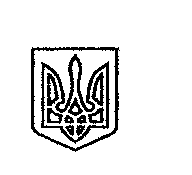 ЩАСЛИВЦЕВСЬКА СІЛЬСЬКА РАДАВИКОНАВЧИЙ КОМІТЕТ                РІШЕННЯ19.03.2020                                      №29Про надання одноразової грошової допомоги громадянам, які проживають на території Щасливцевської  сільської ради.Розглянувши заяви   громадян щодо надання матеріальної допомоги в зв'язку з тяжким матеріальним становищем та на лікування, акти обстеження матеріально - побутових умов, відповідно до ст. 28, п. 1 ст. 34   Закону України "Про місцеве самоврядування в Україні" виконком Щасливцевської сільської ради ВИРІШИВ:1.Надати матеріальну допомогу з бюджетних коштів наступним громадянам:1.1.***, що мешкає за адресою:  с. Щасливцеве ,вул. Миру, буд. ***у сумі *** грн.1.2.*** , що мешкає за адресою: с. Щасливцеве  вул. Морська, буд. *** у сумі ***грн 1.3.*** що мешкає за адресою: вул. Морська, буд.***у сумі *** грн.1.4. ***, що мешкає за адресою: с. Щасливцеве  вул. Зелена, буд.*** у сумі *** грн.1.5.***, що мешкає за адресою: с. Щасливцеве, вул.  Зелена, буд. *** у сумі *** грн.1.6.***, що мешкає за адресою: с. Генічеська Гірка, вул. Азовська, буд. *** у сумі *** грн.1.7.***, що мешкає за адресою: с-ще Приозерне, вул. Сивашська, буд. *** у сумі*** грн.1.8.***, що мешкає за адресою: с. Генічеська Гірка, вул. 993 стрілецького полку, буд. *** у сумі *** грн.1.9. ***, що мешкає за адресою: с. Щасливцеве  вул. Миру, буд. *** у сумі *** грн.1.10.***, що мешкає за адресою: с. Генічеська Гірка, вул. Азовська, буд. *** у сумі *** грн.1.11. ***, що мешкає за адресою: с. Генічеська Гірка  вулиця Азовська,буд. ***, у сумі ***грн.2.Відмовити в наданні матеріальної допомоги з бюджетних коштів наступним громадянам:2.1.***, що мешкає за адресою: с-ще Приозерне, вул. Сивашська, буд.***, кв. ***;2.2.***, що мешкає за адресою: с-ще Приозерне, вул. Заводська, буд.***, кв. ***; 2.3.***,  що мешкає за адресою: с-ще Приозерне, вул. Заводська, буд.***, кв. ***. 2.4. ***, що мешкає за адресою: с. Щасливцеве вул. Гагаріна,***;2.5.***, що мешкає за адресою: с. Генічеська Гірка  вулиця Азовська,буд. ***;2.6.***, що мешкає за адресою: с. Генічеська Гірка  вулиця Азовська,буд. ***;2.7.***, що мешкає за адресою: с. Генічеська Гірка  вулиця Азовська,буд. ***;2.8.***, що мешкає за адресою: с. Генічеська Гірка  вулиця Азовська,буд. ***;2.9.***, що мешкає за адресою: с. Щасливцеве вул. Морська,***; 3.Надати матеріальну допомогу громадянам, які відзначають ювілейну дату народження:3.1.***, *** р.н.  у сумі***  грн.3.2.***, *** р.н. у сумі *** грн.3.3.***, *** р.н. у сумі *** грн.3.4.***, *** р.н. у сумі *** грн.3.5.***, *** р.н. у сумі *** грн.3.6.***, *** р.н. у сумі *** грн.3.7.***,*** у сумі *** грн.3. Контроль за виконанням рішення покласти на заступника сільського голови з питань дії виконкому    Бородіну О.П.Сільський голова                                                                В.ПЛОХУШКО